Quarter of the School Year: District Office/Department: CommunicationsIn September 2022, the School District of Indian River County initiated the implementation of the 2022-2023 African American Achievement Plan. To review and ensure compliance with progress of action steps associated with the African American Achievement Plan, the District provides quarterly updates related to action steps accomplished and quarterly outcomes. The attached documentation provides school level evidence of progress towards accomplishing action steps incorporated into the 2022-2023 African American Achievement Plan. Documentation requirements have been designed to honor the full intent of the developed African American Achievement Plan while optimizing the efficiency and effectiveness of outlined actionable steps. To support ongoing accountability of action step implementation, documentation, and progress the following assurances have been verified by the principal/supervisor of each school/location:Action steps included within the 2022-2023 African American Achievement Plan have been implemented with consistency and purpose to eliminate the achievement gap.Progress related to action steps has been monitored at designated intervals (e.g., monthly, quarterly) outlined in the African American Achievement Plan. Data reviews have been conducted to identify areas of strength and concern and disaggregated data will be provided upon request. Progress related to the elimination of the achievement gap has been monitored in an ongoing way and needed modifications have been made as identified. These assurances have been reviewed and verified on : _______CM______ (initials)Quarterly Reflection(Please summarize any reflections based upon action step implementation for the quarter. What are areas of progress or opportunities for growth? What are next steps based upon work accomplished?)Quarter of the School Year: Date of Summary: District Office: CommunicationsStrategy: 3.1*Attach example artifacts of communications about extracurricular activities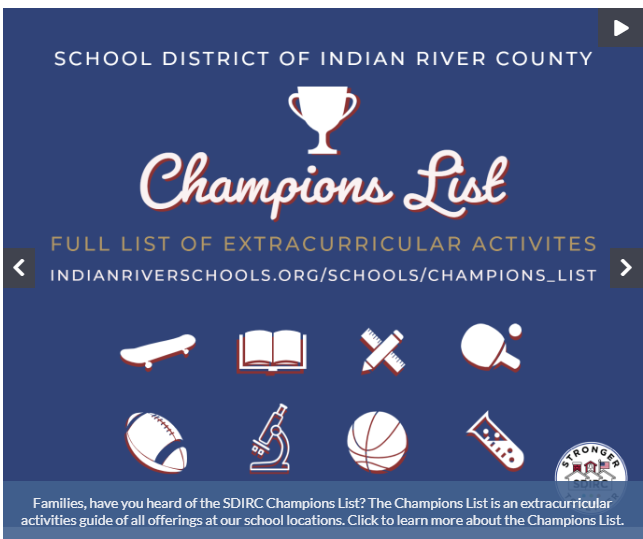 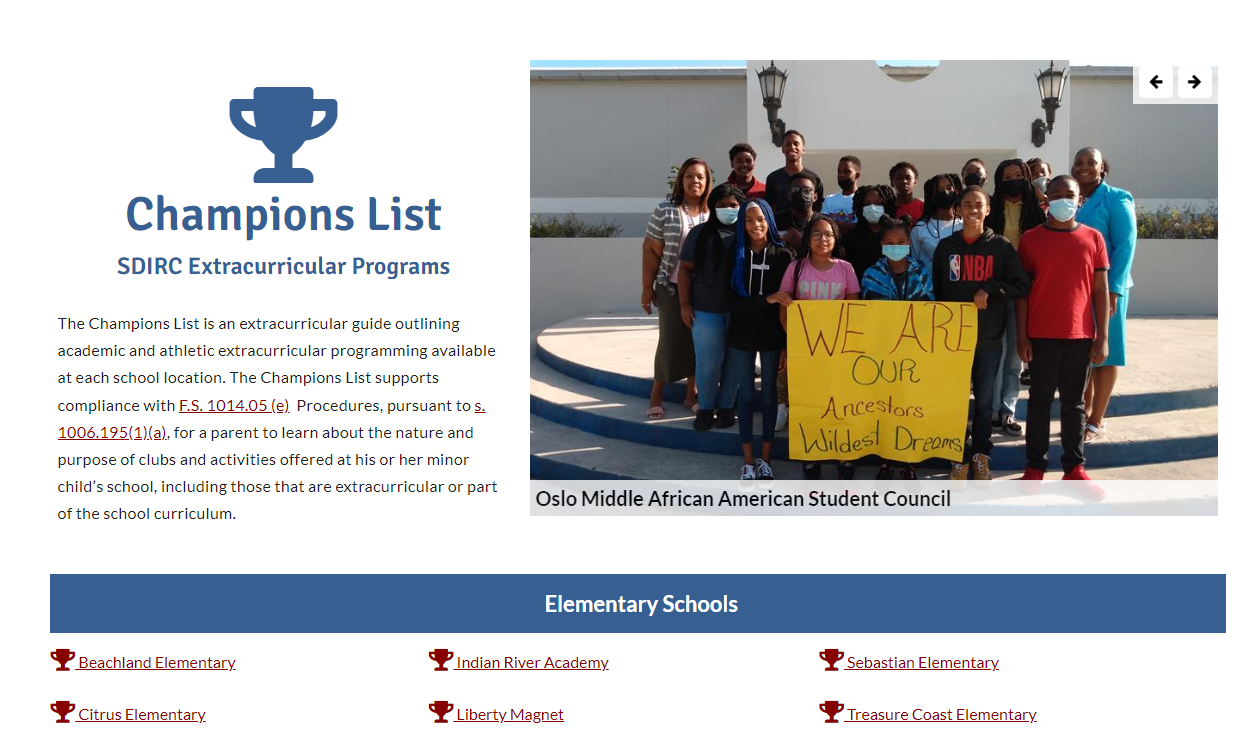 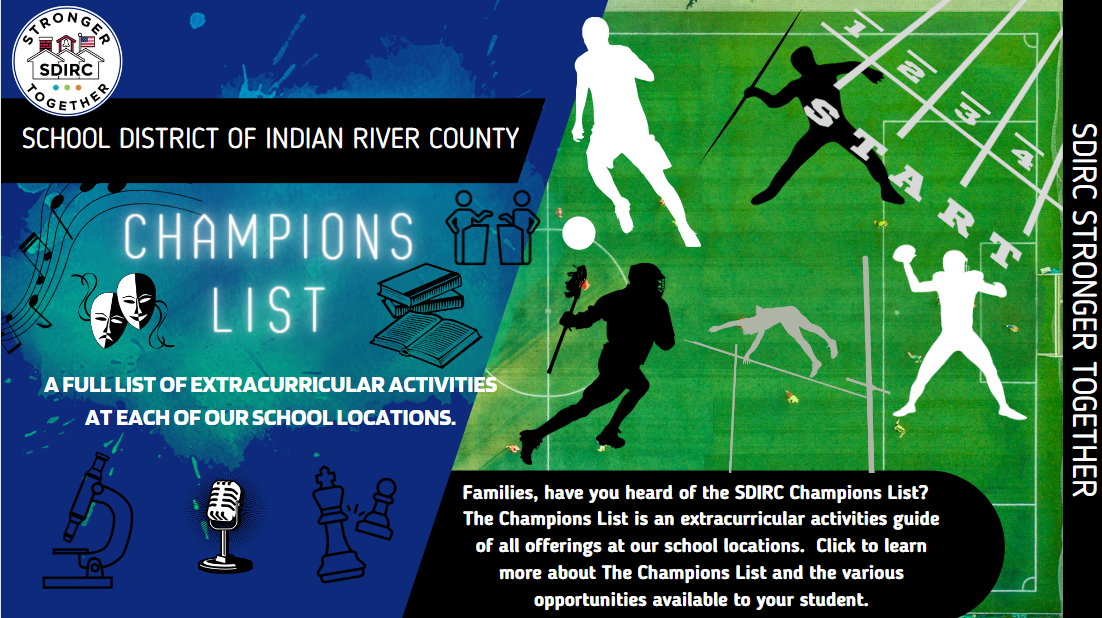 Strategy AAAP 3.1: Engage in ongoing communication regarding the availability of extracurricular activities through the dissemination of a resource that provides information for individual schools.Strategy AAAP 3.1: Engage in ongoing communication regarding the availability of extracurricular activities through the dissemination of a resource that provides information for individual schools.DateCommunication Type/DetailsWebsite gallery- ongoingChampion’s List webpage- ongoingChampion’s List new design for 23-24 school year